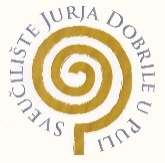 IZJAVAo korištenju autorskog djelaJa, _______________________________________ dajem odobrenje Sveučilištu Jurja Dobrileu Puli, kao nositelju prava iskorištavanja, da moj diplomski rad pod nazivom ______________________________________________________________________________________________________________________________________________________ koristi na način da gore navedeno autorsko djelo, kao cjeloviti tekst trajno objavi u javnoj internetskoj bazi Sveučilišne knjižnice Sveučilišta Jurja Dobrile u Puli te kopira u javnu internetsku bazu završnih radova Nacionalne i sveučilišne knjižnice (stavljanje na raspolaganje javnosti), sve u skladu s Zakonom o autorskom pravu i drugim srodnim pravima i dobrom akademskom praksom, a radi promicanja otvorenoga, slobodnoga pristupa znanstvenim informacijama.Za korištenje autorskog djela na gore navedeni način ne potražujem naknadu.U Puli, _______________ (datum)                                                                                                                           Potpis___________________